⁸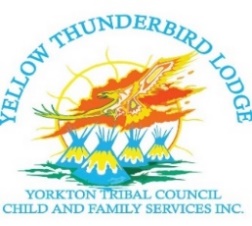 Yellow Thunderbird Lodge Wahkotowin Intervention Safe Home We are Accepting Applications for: Full Time Employees Casual Employees April 7, 202210:00 am – 3:00 pm To be held at: Kahkewistahaw First Nation- Governance Centre Must have Valid License Bring your Resume Successful Candidates will receive an interview time scheduled    for April 13, 2022.Inquiries call: Pamela Martell (306) 620 6852